GRAMMAR 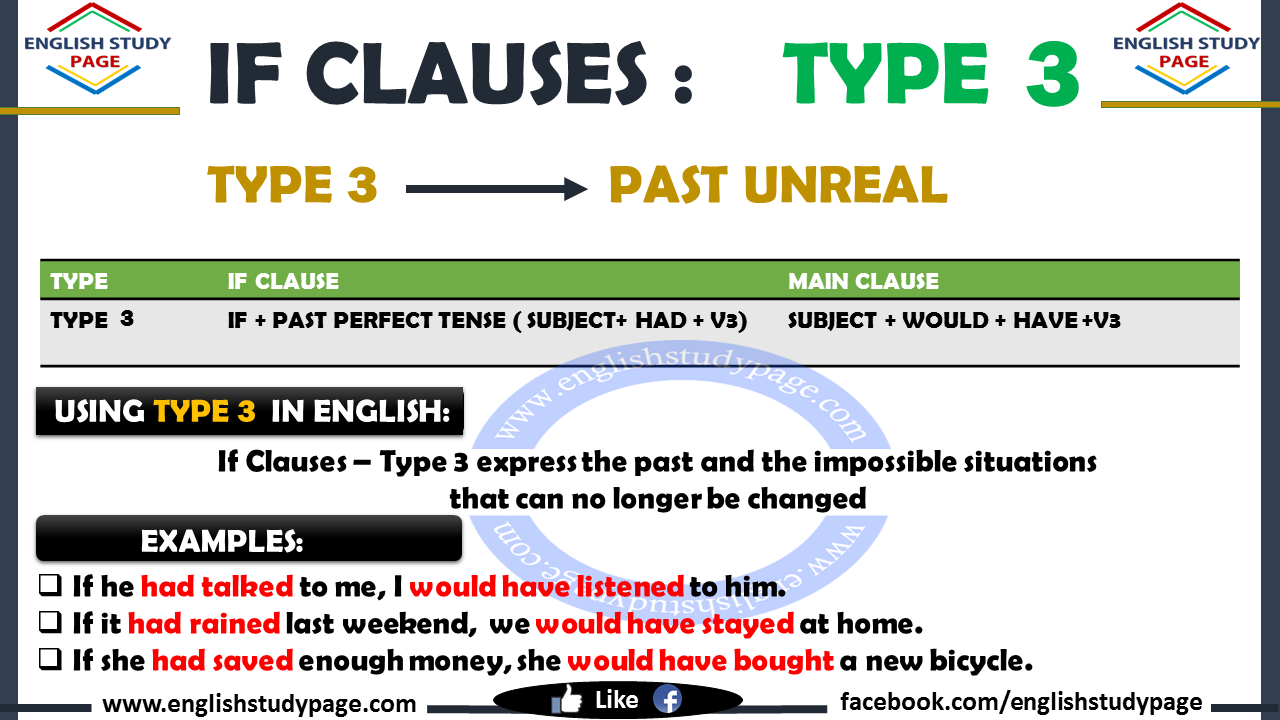 Third Conditional (умовне речення 3-го типу) – умовне речення, що виражає нереальну ситуацію в минулому та її нереальні наслідки, тобто ця уявна ситуація так і не відбулася. В більшості випадків умовні конструкції 3-го типу передають відтінок докори, критики, прикрості через щось, що не було виконано у минулому.В умовних реченнях 3-го типу в підрядній if-частині використовується час Past Perfect, а також інколи Past Perfect Continuous, а в головній частині – модальні дієслова would, could, might з формою доконаного інфінітиву без частки to. В таких реченнях сполучник if не можна заміняти на when.Put in the correct third conditional verb form.1. If you __________ (not / be) late, we __________ (not / miss) the bus.2. If she __________ (study), she __________ (pass) the exam.3. If we __________ (arrive) earlier, we _________ (see) John.4. If they ______________ (go) to bed early, they ______________ (not / wake) up late.5. If he ______________ (become) a musician, he ______________ (record) a CD.6. If she ______________ (go) to art school, she ______________ (become) a painter.7. If I _______ (be) born in a different country, I _________ (learn) to speak a different language.8. If she ______________ (go) to university, she ______________ (study) French.9. If we _________ (not / go) to the party, we ______________ (not / meet) them.10. If he ______________ (take) the job, he ______________ (not / go) travelling.11. He ______________ (be) happier if he ______________ (stay) at home.12. She ______________ (pass) the exam if she ______________ (study) harder.13. We __________ (not / get) married if we _____________ (not / go) to the sameuniversity.14. They _____________ (be) late if they ______________ (not / take) a taxi.15. She _________ (not / meet) him if she __________ (not / come) to London.16. He ______________ (take) a taxi if he ______________ (have) enough money.17. I ______________ (call) you if I ______________ (not / forget) your phone.18. We ______________ (come) if we ______________ (be) invited.19. She ______________ (not / do) it if she ______________ (know) you were ill.20. He ______________ (be) on time if he ______________ (leave) earlier.Complete the Conditional Sentences (Type III) by putting the verbs into the correct form. (HOME TASK)If you (study) for the test, you (pass) it. If you (ask) me, I (help) you. If we (go) to the cinema, we (see) my friend Jacob. If you (speak) English, she (understand) . If they (listen) to me, we (be) home earlier. I (write) you a postcard if I (have) your address. If I (not / break) my leg, I (take part) in the contest. If it (not/ start) to rain, we (walk) to the museum. We (swim) in the sea if there (not / be) so many sharks there. If she (take) the bus, she (not / arrive) on time. ТемаДжерело(література, посилання)ЗавданняПрактичне заняття 18Тема “Odd Jobs”1) “Англійська мова” для студентів 2-го року навчання. “English” for Second Year Students: навч.-метод. посіб. / І. С. Ковальчук, О. Б. Сивак. – Житомир: ЖДТУ, 2018. – 156 с.1) ODD JOBS Video + Ex. 7-9, p.1182) WORK Conversation questions (att)3) CONDITIONAL SENTENCES Type 3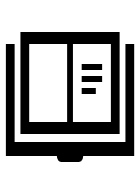  1) Grammar Exercise (att)3) JOB QUALIFICATION Ex.3- 5, p.122if-clausemain clauseif + Past Perfectwould/could/ might+ have +Ved (III)If she had done the tasks in time,she would have got a good mark.If he had had much money, he would have launched his own business.If you hadn’t been talking on the phone for so long,we might have arrived to the airport on time.